KLASA:	119-03/23-03/13URBROJ:	514-08-03-01-02/03-23-14Zagreb, 7. studenoga 2023.Sukladno raspisanom Oglasu za prijam u državnu službu namještenika na neodređeno vrijeme u Ministarstvo pravosuđa i uprave, objavljenog u Narodnim novinama br. 135/23 od 10. studenoga   2023., objavljuje seOPIS POSLOVA RADNOG MJESTA I PODACI O PLAĆINAPOMENA: Obavijest o mjestu i vremenu održavanja razgovora (intervjua) objavit će se na službenoj web stranici Ministarstva pravosuđa i uprave https://mpu.gov.hr/ najmanje pet dana prije dana određenog za razgovor (intervju).Opis poslova radnog mjestaGLAVNO TAJNIŠTVOSEKTOR ZA PRAVNE, OPĆE I TEHNIČKE POSLOVESLUŽBA ZA OPĆE I TEHNIČKE POSLOVEOdjel za opće poslove Pododsjek za tehničke poslove- voditelj radionice – 1 izvršitelj/ica (r.br. 57.)vodi čajnu kuhinju,priprema i poslužuje hranu i napitke za zaposlene i sudionike sastanaka;nabavlja hranu i piće;vodi evidencije o prometu kuhinje;obavlja i druge poslove po nalogu nadređenih.Podaci o plaćiNa temelju članka 108. Zakona o državnim službenicima i namještenicima („Narodne novine“, broj 27/2001), a u vezi sa člankom 144. stavkom 2. Zakona o državnim službenicima („Narodne novine”, broj 92/05, 107/07, 27/08, 34/11, 49/11, 150/11, 34/12, 49/12, 37/13, 38/13, 138/15 – Odluka Ustavnog suda Republike Hrvatske, 61/17, 70/19, 98/19 i 141/22), plaću radnih mjesta čini umnožak koeficijenta složenosti poslova radnog mjesta i osnovice za izračun plaće, uvećan za 0,5% za svaku navršenu godinu radnog staža. Osnovica za obračun plaće za državne službenike i namještenike utvrđena je Dodatkom III. Kolektivnom ugovoru za državne službenike i namještenike („Narodne novine“, broj 128/23) te iznosi:od 1. listopada 2023. pa nadalje 947,18 eura bruto.Koeficijent složenosti poslova radnog mjesta iz Oglasa, sukladno članku 3. Uredbe o nazivima radnih mjesta i koeficijentima složenosti poslova u državnoj službi („Narodne novine“, br. 37/01, 38/01, 71/01, 89/0, 112/01, 7/02, 17/03, 197/03, 21/04, 25/04, 66/05, 131/05, 11/07, 47/07, 109/07, 58/08, 32/09, 140/09, 21/10, 38/10, 77/10, 113/10, 22/11, 142/11, 31/12, 49/12, 60/12, 78/12, 82/12, 100/12, 124/12, 140/12, 16/13, 25/13, 52/13, 96/13, 126/13, 2/14, 94/14, 140/14, 151/14, 76/15, 100/15, 71/18, 73/19, 63/21, 13/22, 139/22, 26/23 i 87/23), na temelju članka 144. Zakona o državnim službenicima je:  - voditelj radionice (r.br. 57.)                                                                                                         - 0,865Razgovor (intervju) s KomisijomKomisija u razgovoru (intervjuu) s kandidatima/kinjama utvrđuje znanja, sposobnosti i vještine, interese, profesionalne ciljeve i motivaciju kandidata/kinja za rad u državnoj službi.Rezultati razgovora (intervjua) vrednuju se bodovima od 0 do 10. Smatra se da je kandidat/kinja zadovoljio/la na intervjuu ako je dobio najmanje 5 bodova.Nakon provedenog intervjua Komisija utvrđuje rang-listu kandidata prema ukupnom broju bodova ostvarenih na razgovoru (intervjuu).PRIJAVNI OBRAZACOGLASza prijam namještenika na neodređeno vrijeme objavljen u Narodnim novina br. 135/23 od 10. studenoga 2023.Politika zaštite privatnosti uređuje način postupanja s informacijama koje Ministarstvo obrađuje odnosno prikuplja prilikom provedbe postupka prijma u državnu službu. Napominjemo kako se obrada prikupljenih osobnih podataka temelji na zakonitoj osnovi obrade u skladu s Općom uredbom o zaštiti podataka.  Moguće je da Vaše osobne podatke učinimo dostupnima i drugim sudionicima u postupku zapošljavanja (tijela državne uprave, doktor medicine rada, HZZ i dr.), a sve s ciljem ispunjenja svrhe za koju su navedeni osobni podaci prikupljeni. Svojim potpisom dajete nam suglasnost za korištenje Vaših osobnih podataka u gore navedene svrhe                   Mjesto i datum                                                                                                        Vlastoručni  potpis NAPOMENA: Prijavnom obrascu je potrebno priložiti svu traženu dokumentaciju navedenu u Oglasu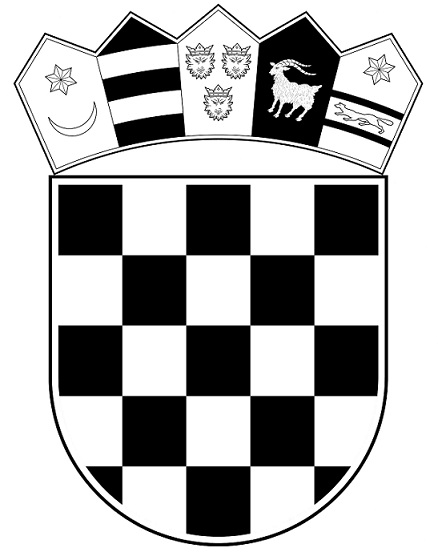 REPUBLIKA HRVATSKAMINISTARSTVO PRAVOSUĐA I UPRAVERadno mjesto za koje se podnosi prijavaRed.br. Ustrojstvena jedinica, Naziv radnog mjestaRadno mjesto za koje se podnosi prijava57.________GLAVNO TAJNIŠTVOSektor za pravne, opće i tehničke posloveSlužba za opće i tehničke posloveOdjel za opće poslove Pododsjek za tehničke poslove- voditelj radioniceOSOBNI PODACIIme i prezime/ime i prezime oca i majkeSpolM       Ž    Datum rođenjaMjesto rođenjaOIBKONTAKT PODACIADRESA STANOVANJAUlica i kućni brojPoštanski brojGradADRESA STANOVANJABroj telefona / mobitelaE-mailPRAVO PREDNOSTI NA KOJE SE KANDIDAT POZIVA  (zaokružiti pravo prednosti na koje se kandidat poziva i priložiti potrebnu dokumentaciju): a) prema čl. 101. Zakona o  hrvatskim braniteljima iz Domovinskog rata i        članovima njihovih obitelji b) prema čl. 48.f  Zakona o zaštiti vojnih i civilnih invalida rata  c) prema članku 47. Zakona o civilnim stradalnicima iz Domovinskog rada d) prema čl. 9. Zakona o profesionalnoj rehabilitaciji i zapošljavanju osoba s   invaliditetom e) prema čl. 22. Ustavnog zakona o pravima nacionalnih manjina 